29-30 ноября 2016 года в МБОУ «СШ №18», а также в легкоатлетическом манеже «Рекорд» прошёл муниципальный  этап Всероссийской олимпиады школьников по физической культуре. В олимпиаде приняли более 150 учащихся 5-11 классов.Олимпиада проходила 2 дня: в первый день были проведены теоретико-методическое задание среди всех категорий участников и практическое испытание по «Баскетболу»,  во второй день все участники выполняли испытание в дисциплине «Легкая атлетика», Победителям с нашей школы стал Кольчиков Владимир 7 класс 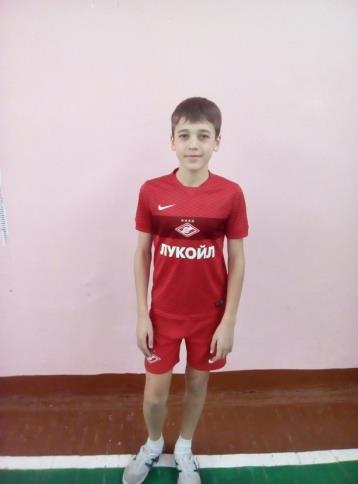 призером Дереев Сергей 10 класс. 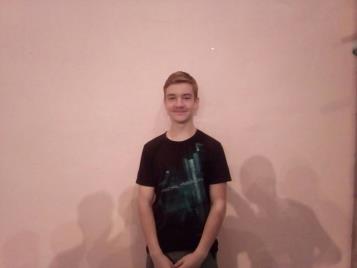 